	Znak sprawy: WRO-WA.2720.18.2020 									  Załącznik nr 2  do Zapytania ofertowegoFormularz cenowy Urząd Statystyczny we Wrocławiu zaprasza do składania ofert na dostawę około  4.300 sztuk włókienniczych toreb z logo na potrzeby Urzędu Statystycznego we Wrocławiu przeznaczonych jako składnik upominku 
do zapakowania upominków dla gospodarstw domowych biorących udział w badaniu BGD, EU-SILC w 2020 r.Słownie wartość zamówienia brutto: ……………………………………………………………………………………………………………………………..... .........................................................................................................................................................................................................................PLN,w tym: ……………….. % należnego podatku VAT, (słownie należny podatek VAT: ………………………………………………………………… …………………………………………………………………………………………………………………………………………………………………………………….…..PLN).___________________, dnia ____________2020r.(miejscowość)							_________ ________________________________________ (pieczęć i czytelny podpis Wykonawcy/Wykonawców)Informacja dla Wykonawcy:Formularz cenowy musi być podpisany przez osobę lub osoby upoważnione do reprezentowania Wykonawcy.Nazwa asortymentuSzacunkowa ilość 
do zakupuw sztukach Cena jednostkowa netto 
w PLNWartość netto 
w PLN StawkaVAT w %Wartość brutto 
w PLN (wartość wiersza kolumny 
4 powiększona 
o należny podatek VAT z kolumny 5)1234=2x3 56=4x5Włókiennicza torba z logo Urzędu Statystycznego we Wrocławiu, Wymiary torby szerokość 400–450 mm 
x 380–400 mm x głębokość 75 mm, 100 % bawełna, gramatura minimum 190-220 g/m². kolor torby granatowy, napisy i logo w kolorze białym, uchwyt z materiału jak torba płaski 2 x dł. od 370–400 mm. 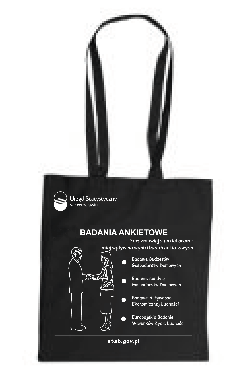 (zdjęcie poglądowe) Wzór nadruku stanowi Załącznik nr 5 do Zapytania ofertowego4.300